Казахский национальный университет им. аль-ФарабиФакультет Философии и ПолитологииОбразовательная программа специальности «7МО31 – Психология (клиническая, детская)».СИЛЛАБУСNP 5303 НейропсихологияВесенний семестр 2021-2022 уч. год Календарь (график) реализации содержания учебного курсаПредседатель методического бюро факультета                                        Кабакова М.П.Зав. Кафедрой                                                                                                  Мадалиева З.Б.Преподаватель                                                                                                 Хусаинова И.Р.Код дисциплиныНазвание дисциплиныСамостоятельная работа студента (СРС)Кол-во часов Кол-во часов Кол-во часов Кол-во кредитовСамостоятельная работа студента под руководством преподавателя (СРСП)Код дисциплиныНазвание дисциплиныСамостоятельная работа студента (СРС)Лекции (Л)Практ. занятия (ПЗ)Лаб. занятия (ЛЗ)Кол-во кредитовСамостоятельная работа студента под руководством преподавателя (СРСП)PRНейропсихология31530-37Академическая информация о курсеАкадемическая информация о курсеАкадемическая информация о курсеАкадемическая информация о курсеАкадемическая информация о курсеАкадемическая информация о курсеАкадемическая информация о курсеАкадемическая информация о курсеВид обученияТип/характер курсаТипы лекцийТипы лекцийТипы семинарских/ практических занятийТипы семинарских/ практических занятийКол-во СРСФорма итогового контроляОнлайн /комбинированныйБДТеоретический Обзорная, информационная, проблемная лекция, лекция-конференцияОбзорная, информационная, проблемная лекция, лекция-конференцияСеминар-обсуждение, дискуссия, проблемный семинарСеминар-обсуждение, дискуссия, проблемный семинар3ТестированиеЛекторХусаинова И.Р.Хусаинова И.Р.Хусаинова И.Р.Хусаинова И.Р.Хусаинова И.Р.e-maililmirax@mail.ru ilmirax@mail.ru ilmirax@mail.ru ilmirax@mail.ru ilmirax@mail.ru Телефоны +7 701 999 09 79+7 701 999 09 79+7 701 999 09 79+7 701 999 09 79+7 701 999 09 79Академическая презентация курсаЦель дисциплиныОжидаемые результаты обучения (РО) В результате изучения дисциплины обучающийся будет способен:Индикаторы достижения РО (ИД) (на каждый РО не менее 2-х индикаторов)Формирование у студентов понимания особеннос-тей основных концепций психического раз-вития и необходи-мых профессио-нальных знаний для свободной ориентации в теоретических подходах и проб-лемах психичес-кого развитияРО 1 (когн) –.  Сформировать  представление  о психологических закономерностях возрастного развитияИД 1.1 – объясняет понятие возраста и движущих сил развития в психологии;ИД 1.2 -Формирование у студентов понимания особеннос-тей основных концепций психического раз-вития и необходи-мых профессио-нальных знаний для свободной ориентации в теоретических подходах и проб-лемах психичес-кого развитияРО 2 (функ) - ИД 2.1 –ИД 2.2 –ИД 2.3 –Формирование у студентов понимания особеннос-тей основных концепций психического раз-вития и необходи-мых профессио-нальных знаний для свободной ориентации в теоретических подходах и проб-лемах психичес-кого развитияРО 3 (Функ) – ИД 3.1 – ИД 3.2 –ИД 3.3 – Формирование у студентов понимания особеннос-тей основных концепций психического раз-вития и необходи-мых профессио-нальных знаний для свободной ориентации в теоретических подходах и проб-лемах психичес-кого развитияРО 4 (функ) ИД 4.1 –ИД 4.2 -Формирование у студентов понимания особеннос-тей основных концепций психического раз-вития и необходи-мых профессио-нальных знаний для свободной ориентации в теоретических подходах и проб-лемах психичес-кого развитияРО 5 (сист) ИД 5.1 –ИД 5.2 –ИД 5.3 – Пререквизиты Введение в специальность; Общая психология; Ведение в психологические методы исследованияВведение в специальность; Общая психология; Ведение в психологические методы исследованияПостреквизитыКлиническая психология; Дифференциальная психология; Производственная практикаКлиническая психология; Дифференциальная психология; Производственная практикаЛитература и ресурсыОсновная:Лурия А.Р. Основы нейропсихологии. М., 1973, М., 2002Лурия А.Р. Потерянный и возвращенный мир. Нейропсихологическая диагностика. (под ред. Е.Д. Хомской). М., 2004.Хомская Е.Д. Нейропсихология. М., 1987, М., 2002Хрестоматия по нейропсихологии /Отв. Ред. Хомская Е.Д., М., 1999Дополнительная: Холмогорова А.Б. Клиническая психология: Учебник: в 4-х томах.- Т.1, М.: Академия, 2012.- 432 с.Интернет-ресурсы: www.psychology.ru - Один из самых популярных ресурсов в рунете по психологии. Новости, календари, книги, рассылки, статьи и ссылки. Много разнообразной и полезной информации по психологии.www.psychology-online.net - Материалы по психологии: рефераты, книги, психологические тесты, фотографии и биографии психологов, доска объявлений по психологии, каталог ресурсов по психологии. [www.psyvoren.narod.ru - Сайт о психологии. Множество информации о самой науке а также о известных ученых-психологах, биографии, подробные статьи. Тут вы можете задать свой вопрос и проконсультироваться у профессионалов. Для жителей Оренбурга телефоны доверия и экстренной психологической помощи. http://www.eegspectrum.com/ - Сайты об ЭЭГ.http://www.fmrib.ox.ac.uk/education/fmri/introduction-to-fmri/ - fMRI.http://www.fmridc.org/f/fmridc - fMRi data.Визель Т.Г. Основы нейропсихологии. 3-е изд. - М., АСТ, Транзиткнига., 2010. Интернет-ресурс /http://www. iprbookshop.ruГлозман Ж.М. Нейропсихологическое обследование. Качественная и количественная оценка данных [Электронный ресурс]: учебное пособие / Глозман Ж.М. - Электрон. Текстовые данные. - Саратов: Вузовское образование, 2013. - 263 c. – Режим доступа: http://www.iprbookshop.ru/11298Балашова С.В. Основы психологического консультирования, психокоррекции и психотерапии [Электронный ресурс]: учебное пособие для студентов факультета клинической психологии / С.В. Балашова, Г.И. Дереча. - Электрон. текстовые данные. - Оренбург: Оренбургская государственная медицинская академия, 2013. - 234 c. - Режим доступа:http://www.iprbookshop.ru/51461.htmlФролова Ю.Г. Медицинская психология [Электронный ресурс]: учебное пособие/Фролова Ю.Г.— Электрон. текстовые данные.— Минск: Вышэйшая школа, 2011.— 383 c.(Библиотека ВлГУ)Режим доступа: http://www.iprbookshop.ru/21745.htmlОсновная:Лурия А.Р. Основы нейропсихологии. М., 1973, М., 2002Лурия А.Р. Потерянный и возвращенный мир. Нейропсихологическая диагностика. (под ред. Е.Д. Хомской). М., 2004.Хомская Е.Д. Нейропсихология. М., 1987, М., 2002Хрестоматия по нейропсихологии /Отв. Ред. Хомская Е.Д., М., 1999Дополнительная: Холмогорова А.Б. Клиническая психология: Учебник: в 4-х томах.- Т.1, М.: Академия, 2012.- 432 с.Интернет-ресурсы: www.psychology.ru - Один из самых популярных ресурсов в рунете по психологии. Новости, календари, книги, рассылки, статьи и ссылки. Много разнообразной и полезной информации по психологии.www.psychology-online.net - Материалы по психологии: рефераты, книги, психологические тесты, фотографии и биографии психологов, доска объявлений по психологии, каталог ресурсов по психологии. [www.psyvoren.narod.ru - Сайт о психологии. Множество информации о самой науке а также о известных ученых-психологах, биографии, подробные статьи. Тут вы можете задать свой вопрос и проконсультироваться у профессионалов. Для жителей Оренбурга телефоны доверия и экстренной психологической помощи. http://www.eegspectrum.com/ - Сайты об ЭЭГ.http://www.fmrib.ox.ac.uk/education/fmri/introduction-to-fmri/ - fMRI.http://www.fmridc.org/f/fmridc - fMRi data.Визель Т.Г. Основы нейропсихологии. 3-е изд. - М., АСТ, Транзиткнига., 2010. Интернет-ресурс /http://www. iprbookshop.ruГлозман Ж.М. Нейропсихологическое обследование. Качественная и количественная оценка данных [Электронный ресурс]: учебное пособие / Глозман Ж.М. - Электрон. Текстовые данные. - Саратов: Вузовское образование, 2013. - 263 c. – Режим доступа: http://www.iprbookshop.ru/11298Балашова С.В. Основы психологического консультирования, психокоррекции и психотерапии [Электронный ресурс]: учебное пособие для студентов факультета клинической психологии / С.В. Балашова, Г.И. Дереча. - Электрон. текстовые данные. - Оренбург: Оренбургская государственная медицинская академия, 2013. - 234 c. - Режим доступа:http://www.iprbookshop.ru/51461.htmlФролова Ю.Г. Медицинская психология [Электронный ресурс]: учебное пособие/Фролова Ю.Г.— Электрон. текстовые данные.— Минск: Вышэйшая школа, 2011.— 383 c.(Библиотека ВлГУ)Режим доступа: http://www.iprbookshop.ru/21745.htmlАкадемическая политика курса в контексте университетских морально-этических ценностей Правила академического поведения: Обязательное выполнение академической программы курса. Соблюдение сроков выполнения и сдачи заданий (домашних, рубежных, контрольных, лабораторных, проектных и др.), сдачи проектов, экзаменов.Соблюдение дисциплины: обязательное посещение занятий, недопустимость опозданий).Академические ценности:Академическая честность и целостность: самостоятельность выполнения всех заданий; недопустимость плагиата, подлога, использования шпаргалок, списывания на всех этапах контроля знаний, обмана преподавателя и неуважительного отношение к нему. Студенты с ограниченными возможностями могут получать консультационную помощь по Э- адресу ilmirax@mail.ruПолитика оценивания и аттестацииКритериальное оценивание: Оценивание работы в аудитории, выполнения домашнего задания, СРС (проекта / кейса / программы / )Оценивание сформированности компетенций (рубежный контроль, экзамены ). Формула расчета итоговой оценки.СРС будут распределены в течение семестра – 6 заданий по дисциплине, которые составят 60 % от итоговой оценки курсаСРС сданное на неделю позже будет принято, но оценка снижена на 50%Темы СРС будут включены в экзаменационные вопросыВ период 1-7 недель необходимо выполнить 3 задания (по 12 б.). В период 8-15 недели выполняем 3 задания СРС по 10 баллов каждоеСуммативное оценивание: Ваша итоговая оценка будет рассчитываться по формуле 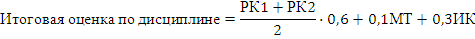 Неделя Название темыРОИДКол-во часовМаксимальный баллФорма оценки знанийФорма проведения занятия/платформаМодуль 1. Введение в нейропсихологию –  9 чМодуль 1. Введение в нейропсихологию –  9 чМодуль 1. Введение в нейропсихологию –  9 чМодуль 1. Введение в нейропсихологию –  9 чМодуль 1. Введение в нейропсихологию –  9 чМодуль 1. Введение в нейропсихологию –  9 чМодуль 1. Введение в нейропсихологию –  9 ч1Лекция 1. Нейропсихология: теоретические основы и практическое значение. Уровни анализа нейропсихологических факторов по А.Р. Лурия: морфологический, физиологический, психологический.РО 1ИД 1.111Видео лекция в Zoom 1Семинар 1. Предмет, задачи, направления нейропсихологии210Анализ Семинар в Zoom 2Лекция 2. История изучения проблемы локализации психических функций.Направления нейропсихологии.11Видео лекцияв Zoom 2Семинар 2. Направления нейропсихологии210АнализСеминар в Zoom СРСП 1. Подготовить и защитить реферат на тему 	«Вклад А.Р. Лурия в развитие нейропсихологии»15СДО Мудл3Лекция 3. Проблемы мозговой организации  высших психических функций.11Видео лекцияв Zoom 3Семинар 3.  Межполушарная ассиметрия. Формирование межполушарных функциональных отношений в онтогенезе.210Анализсеминар в ZoomМодуль 2. Функциональные блоки мозга – 9 ч.Модуль 2. Функциональные блоки мозга – 9 ч.Модуль 2. Функциональные блоки мозга – 9 ч.Модуль 2. Функциональные блоки мозга – 9 ч.Модуль 2. Функциональные блоки мозга – 9 ч.Модуль 2. Функциональные блоки мозга – 9 ч.Модуль 2. Функциональные блоки мозга – 9 ч.Модуль 2. Функциональные блоки мозга – 9 ч.4Лекция 4. Проблема локализации ВПФ в мозге. Учение о трех блоках мозга.11Видео лекция в Zoom 4Семинар 4.  Синдромы несформированности и нарушений ВПФ210Анализ Семинар- в Zoom 4СРСП 2. Алгоритм нейропсихологического обследования15СДО Мудл5Лекция 5. Прикладные аспекты нейропсихологии. Дифференциально-диагностическая и коррекционная работа11Видео лекция в Zoom 5Семинар 5. Принципы и процедура синдромного анализа. Нейропсихологическая диагностика в детском возрасте.210Анализ Семинар- в ZoomСРС 1. (РК 1)Таблица-Схема нейропсихологического обследования 15СДО МудлРК 11006Лекция 6.  Нейропсихологическая диагностика и коррекция11Видео лекция в Zoom/6Семинар 6. Теоретическое введение в проблему нейропсихологической коррекции210АнализСеминар- в Zoom 6СРСП 3. Процедура проведения и оценки (количественной и качественной) нейропсихологических проб. Презентация15Анализ СДО МудлМодуль 3. Нейропсихологическая диагностика и коррекция – 15 чМодуль 3. Нейропсихологическая диагностика и коррекция – 15 чМодуль 3. Нейропсихологическая диагностика и коррекция – 15 чМодуль 3. Нейропсихологическая диагностика и коррекция – 15 чМодуль 3. Нейропсихологическая диагностика и коррекция – 15 чМодуль 3. Нейропсихологическая диагностика и коррекция – 15 чМодуль 3. Нейропсихологическая диагностика и коррекция – 15 чМодуль 3. Нейропсихологическая диагностика и коррекция – 15 ч7Лекция 7.  Нейропсихологическая диагностика эмоциональных состояний.11Видео лекция в Zoom/7Семинар 7. Патопсихологическое изучение нарушений в эмоциональной, потребностно-мотивационной и смысловой сферах при неврозах210АнализСеминар- в Zoom 8Лекция 8. Нейропсихологическая диагностика в детском возрасте11Видео лекция в Zoom/8Семинар 8. Принципы нейропсихологической диагностики детей.210АнализСеминар- семинарв Zoom 8СРСП 4. Составление таблицы «Алгоритм нейропсихологической диагностики детей»15СДО Мудл9Лекция 9.  Нейропсихологические и социальные механизмы трудностей обучения.11Лекция- в Zoom 9Семинар 9. Иерархия несформированности психических функций.210АнализСеминар- в Zoom 10Лекция 10. Нейропсихологические аспекты специфических ситуаций аномального, атипичного развития.11Видео лекция в Zoom 10Семинар 10. Нейропсихологическое сопровождение пациентов специфических ситуаций аномального, атипичного развития210АнализСеминар- в Zoom 10СРСП 5. Три блока концептуального аппарата нейропсихологии детского возраста по Л.С. Цветковой: социально-биологический, нейропсихологический, психологический.15Анализ СДО Мудл 10МТ (Midterm Exam)10011Лекция 11.  Вторичные и сопутствующие нарушения ВПФ11Лекция- Zoom 11Семинар 11. Нарушения ВПФ при ДЦП.210АнализСеминар- в Zoom 11СРСП 5.  Три блока концептуального аппарата нейропсихологии детского возраста по Л.С. Цветковой: социально-биологический, нейропсихологический, психологический.15СДО МудлМодуль 4 Синдромный факторный анализ нарушений ВПФ – 12 ч.Модуль 4 Синдромный факторный анализ нарушений ВПФ – 12 ч.Модуль 4 Синдромный факторный анализ нарушений ВПФ – 12 ч.Модуль 4 Синдромный факторный анализ нарушений ВПФ – 12 ч.Модуль 4 Синдромный факторный анализ нарушений ВПФ – 12 ч.Модуль 4 Синдромный факторный анализ нарушений ВПФ – 12 ч.Модуль 4 Синдромный факторный анализ нарушений ВПФ – 12 ч.12Лекция 12.  Специфика синдромного факторного анализа нарушений ВПФ11Видео лекция в Zoom 12Семинар 12. Процесс структурного развития мозга210АнализСеминар- в Zoom 13Лекция 13.  Затылочные отделы мозга и организация зрительного восприятия.11Видео лекция в Zoom 13Семинар 13. Зрительные агнозии. Методы исследования.210АнализСеминар- в Zoom 13СРСП 6. – Коллоквиум по теме:.Сравнительный анализ интегративных подходов  методов коррекционных программ при нарушениях ВПФ15Анализ СДО Мудл14Лекция 14.  Височные отделы мозга и организация слухового восприятия.11Видео лекция в Zoom14Семинар 14. Сенсорная афазия, акустико–мнестическая афазия. Речь. Методы исследования.210АнализСеминар- в Zoom15Лекция 15. Лобные доли мозга и регуляция психической активности.11Обзорная лекция в Zoom15Семинар 15. Алексия. Аграфия. Акалькулия Методы исследования.210АнализСеминар- в Zoom СРС 3 Практические подходы в нейропсихологическом консультировании и психокоррекционных программах (групповой проект)15АнализСДО МудлРК 2100